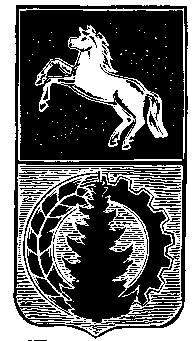 АДМИНИСТРАЦИЯ АСИНОВСКОГО РАЙОНАПОСТАНОВЛЕНИЕ20.09.2021		                                                                                             № 1323г. Асино  О проведении общественных обсуждений по рассмотрению проекта постановления администрации Асиновского района  «Об утверждении программы профилактики рисков причинения вреда (ущерба) охраняемым законом ценностям по муниципальному контролю на автомобильном транспорте, городском наземном электрическом транспорте и в дорожном хозяйстве на 2022 год»         В соответствии со статьей 24 Федерального закона от 21 июля 2014года № 212- ФЗ «Об основах общественного контроля в Российской Федерации», решением Думы Асиновского района от 29.12.2005 № 37          ПОСТАНОВЛЯЮ         1. Провести общественные обсуждения на территории Асиновского района по рассмотрению проекта постановления администрации Асиновского района «Об утверждении программы профилактики рисков причинения вреда (ущерба) охраняемым законом ценностям по муниципальному контролю на автомобильном транспорте, городском наземном электрическом транспорте и в дорожном хозяйстве на 2022 год» в части внесения предложений и замечаний к нормативному правовому акту согласно приложению  к настоящему постановлению.2. Проведение общественных обсуждений назначить с 01.10.2021 по 01.11.2021года путем направления предложений на электронную почту муниципального образования «Асиновский район» asino@asino.tomsknet.ru.3. Отделу ЖКХ, строительства и транспорта, администрации Асиновского района:1)  обеспечить прием предложений, замечаний от желающих участвовать в общественных обсуждениях, в соответствии с порядком, установленным Положением «О публичных слушаниях в Асиновском районе», утвержденным решением Думы Асиновского района от 29.12.2005 № 37;2) обеспечить размещение настоящего постановления на официальном сайте муниципального образования «Асиновский район» www.asino.ru.4. Настоящее постановление вступает в силу с даты  его  подписания. 5. Контроль за исполнением настоящего постановления возложить на Первого заместителя Главы администрации Асиновского района по обеспечению жизнедеятельности и безопасности.Глава Асиновского района				                                           Н.А. Данильчук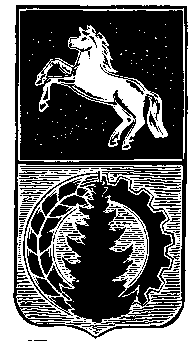 ПРОЕКТАДМИНИСТРАЦИЯ АСИНОВСКОГО РАЙОНАПОСТАНОВЛЕНИЕот ______                                                                                                                               № ___г. АсиноОб утверждении Программы профилактикирисков причинения вреда (ущерба)охраняемым законом ценностям по муниципальному контролюна автомобильном транспорте, городском наземном электрическом транспорте и в дорожном хозяйстве на 2022 годВ соответствии со статьей 44 Федерального закона от 31 июля 2021 г. № 248-ФЗ «О государственном контроле (надзоре) и муниципальном контроле в Российской Федерации», постановлением Правительства Российской Федерации от 25 июня 2021 г. 
№ 990 «Об утверждении Правил разработки и утверждения контрольными (надзорными) органами программы профилактики рисков причинения вреда (ущерба) охраняемым законом ценностям»ПОСТАНОВЛЯЮ:1. Утвердить Программу профилактики рисков причинения вреда (ущерба) охраняемым законом ценностям по муниципальному контролю на автомобильном транспорте, городском наземном электрическом транспорте и в дорожном хозяйстве на 2022 год согласно приложению.2. Настоящее постановление подлежит официальному опубликованию в средствах массовой информации, размещению на официальном сайте муниципального образования «Асиновский район» www.asino.ru.            3. Настоящее постановление вступает в силу с 1 января 2022 года.           4. Контроль за исполнением настоящего решения возложить на Первого заместителя Главы администрации Асиновского района по обеспечению жизнедеятельности и безопасности. Глава Асиновского района 			 		                  	     Н.А. ДанильчукПриложение УТВЕРЖДЕНО                                                                                                 Постановлением администрации                                                                                                   Асиновского района                                                                        От_________ №_____Программа профилактики рисков причинения вреда (ущерба) охраняемым законом ценностям по муниципальному контролю на автомобильном транспорте, городском наземном электрическом транспорте и в дорожном хозяйстве»на 2022 годРаздел 1. Анализ текущего состояния осуществления вида контроля, описание текущего уровня развития профилактической деятельности контрольного (надзорного) органа, характеристика проблем, на решение которых направлена программа профилактикиНастоящая программа разработана в соответствии со статьей 44 Федерального закона от 31 июля 2021 г. № 248-ФЗ «О государственном контроле (надзоре) и муниципальном контроле в Российской Федерации», постановлением Правительства Российской Федерации от 25 июня 2021 г. 
№ 990 «Об утверждении Правил разработки и утверждения контрольными (надзорными) органами программы профилактики рисков причинения вреда (ущерба) охраняемым законом ценностям» и предусматривает комплекс мероприятий по профилактике рисков причинения вреда (ущерба) охраняемым законом ценностям при осуществлении муниципального контроля на автомобильном транспорте, городском наземном электрическом транспорте и в дорожном хозяйстве.В связи с вступлением в законную силу решения Думы Асиновского района № 63 «Об утверждении Положения о муниципальном контроле на автомобильном транспорте, городском наземном электрическом транспорте и в дорожном хозяйстве» с 23.09.2021 ранее данный вид контроля не осуществлялся, провести анализ текущего состояния осуществления вида контроля и описание текущего уровня развития профилактического деятельности не представляется возможным.Раздел 2. Цели и задачи реализации программы профилактикиОсновными целями Программы профилактики являются:Стимулирование добросовестного соблюдения обязательных требований всеми контролируемыми лицами; Устранение условий, причин и факторов, способных привести к нарушениям обязательных требований и (или) причинению вреда (ущерба) охраняемым законом ценностям; Создание условий для доведения обязательных требований до контролируемых лиц, повышение информированности о способах их соблюдения.Проведение профилактических мероприятий программы профилактики направлено на решение следующих задач:Укрепление системы профилактики нарушений рисков причинения вреда (ущерба) охраняемым законом ценностям;Повышение правосознания и правовой культуры руководителей органов государственной власти, органов местного самоуправления, юридических лиц, индивидуальных предпринимателей и граждан;Оценка возможной угрозы причинения, либо причинения вреда жизни, здоровью граждан, выработка и реализация профилактических мер, способствующих ее снижению;Выявление факторов угрозы причинения, либо причинения вреда жизни, здоровью граждан, причин и условий, способствующих нарушению обязательных требований, определение способов устранения или снижения угрозы;Оценка состояния подконтрольной среды и установление зависимости видов и интенсивности профилактических мероприятий от присвоенных контролируемым лицам уровней риска; Раздел 3. Перечень профилактических мероприятий, сроки (периодичность) их проведенияТаблица №1Раздел 4. Показатели результативности и эффективности программы профилактикиРеализация программы профилактики способствует:- увеличению доли контролируемых лиц, соблюдающих обязательные требования законодательства в сфере  автомобильного транспорта, городского наземного электрического  транспорта и в дорожном хозяйстве;- повышение качества и доступности, предоставляемых пассажирских перевозок автомобильным транспортом и городским наземным электрическим транспортом по муниципальным маршрутам регулярных перевозок, осуществляемых работ по капитальному ремонту, ремонту и содержанию автомобильных дорог местного значения;- развитию системы профилактических мероприятий, проводимых администрацией Асиновского района.Оценка эффективности реализации программы по итогам года осуществляется по следующим показателям:Таблица № 2Для оценки эффективности и результативности программы используются следующие показатели:Таблица №3№ п/п Наименование мероприятия Срок исполнения Должностное лицо, ответственное за реализацию1. Информирование1. Информирование1. Информирование1. Информирование1.Актуализация и размещение в сети «Интернет» на официальном сайте администрации Асиновского районаВ течение года (по мере необходимости) Главный специалист по градостроительной деятельности и дорожному хозяйству, главный специалист по транспорту отдела ЖКХ, строительства и транспорта2. Консультирование  2. Консультирование  2. Консультирование  2. Консультирование  2.разъяснение по следующим вопросам:-организация и осуществление муниципального контроля;-порядок осуществления контрольных (надзорных) мероприятий;- соблюдение обязательных требований.По запросуСпособы консультирования:-посредством телефонной связи, электронной почты или видео-конференц-связи; -посредством ответа в письменной форме в порядке, установленном законодательством Российской Федерации о рассмотрении обращений граждан;-в ходе проведения профилактического мероприятия, контрольного (надзорного) мероприятия.  Главный специалист по градостроительной деятельности и дорожному хозяйству, главный специалист по транспорту отдела ЖКХ, строительства и транспорта№ п/пНаименование показателяВеличина1.Снижение числа контролируемых лиц, привлеченных к административной ответственности за нарушение обязательных требований законодательства в сфере автомобильного транспорта, городского наземного электрического  транспорта и в дорожном хозяйстве100 %2.Полнота информации, размещенной на официальном сайте контрольного органа в сети «Интернет» в соответствии с частью 3 статьи 46 Федерального закона от 31 июля 2021 г. № 248-ФЗ «О государственном контроле (надзоре) и муниципальном контроле в Российской Федерации»100 %3.Удовлетворенность контролируемых лиц и их представителями консультированием контрольного (надзорного) органа100 % от числа обратившихсяОценка программы1+2+3=ОППоказатель60% и менее61-85%86-99%100% и болееЭффектНедопустимыйНизкийПлановыйЭффективный